Housing & Food ServicesRECALL Return/PickupEmail completed form to: ABS HFS Purch & ABS Warehouse Specials or fax to: 814-865-8118 or 814-863-4577Location #:    		Location Name:       Date:        ***All BOLD fields must be completed prior to return***Item #     			Item Description:      Quantity:       		Pack:       Price/unit:        		Date Received:       Lot # if applicable:      Reason for Return:  Recalled Product   Other (Please Specify):         Warehouse Use Only: Approved Return Request: yes  no		Warehouse Mgr Initials:______Return Item VerificationDriver Initials:________Unit Storeroom Worker Initials:______Please verify items and amounts for return as stated above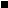 